29.04.2021 Экспертные заключения, предложения к проекту направлять в администрацию муниципального образования поселок Боровский до 11.05.2021 1по адресу: п. Боровский, ул. Островского, д.33, 2 этаж, кабинет 3 (приемная)  и по электронной почте: borovskiy-m.o@inbox.ru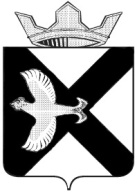 АДМИНИСТРАЦИЯ МУНИЦИПАЛЬНОГО ОБРАЗОВАНИЯ ПОСЕЛОК БОРОВСКИЙПОСТАНОВЛЕНИЕ        май 2020 г.						                               № _рп. БоровскийТюменского муниципального районаРуководствуясь Уставом муниципального образования поселок Боровский Тюменского муниципального района:Внести в постановление администрации  муниципального образования поселок Боровский 19.01.2018 № 3 «Об утверждении Порядка осуществления земляных работ и восстановления нарушенного благоустройства» (далее — постановление) следующие изменения:1) в приложении к постановлению:а) пункт 1.2 дополнить пунктами «г» - «ж» следующего содержания:      «г) при производстве работ в целях ликвидации аварий, инцидентов на бесхозяйных инженерных коммуникациях в случаях, предусмотренных действующим законодательством Российской Федерации;д) при проведении инженерно-геологических изысканий;е) при проведении капитального ремонта многоквартирных домов, связанного с выборкой грунта;ж) при проведении благоустройства с планировкой территории.»;б) в подпункте «а» пункта 1.3 после слов «сетям инженерно-технического обеспечения,» дополнить словами «лицо, производящее работы в целях ликвидации аварий, инцидентов на бесхозяйных инженерных коммуникациях в случаях, предусмотренных действующим законодательством Российской Федерации,»;в) пункт 1.4 изложить в следующей редакции:«1.4. Земляные работы осуществляются на основании уведомления об осуществлении земляных работ (далее — уведомление).»;г) в пункте 2.1:д) в подпункте «а» слова «в случае осуществления земляных работ, указанных в подпунктах «а», «б», «в», «е» пункта 1.4 настоящего Порядка,» исключить;е) абзац первый подпункта «б» изложить в следующей редакции:«в случае осуществления земляных работ в границах полосы отвода автомобильной дороги, указанные работы осуществляются при наличии:соответствующего договора(ов) на прокладку, перенос или переустройство инженерных коммуникаций, их эксплуатацию в границах полосы отвода автомобильной дороги, заключенного в порядке, предусмотренном муниципальным правовым актом ___ муниципального образования;проектной документации на выполнение работ по прокладке, переносу или переустройству инженерных коммуникаций, соответствующей техническим требованиям и условиям, подлежащим обязательному исполнению при прокладке, переносе или переустройстве инженерных коммуникаций в полосе отвода автомобильной дороги согласно заключенному(ым) договору(ам) на прокладку, перенос или переустройство инженерных коммуникаций, в границах полосы отвода автомобильной дороги (далее - Технические требования и условия).»;ж) в подпункте «в» после слов «порубочного билета» дополнить словами «и (или) разрешения на пересадку деревьев и кустарников»;з) в пункте 3.1 слова «, указанные в подпунктах «а», «б», «в», «е» пункта 1.4 настоящего Порядка» заменить словами «либо осуществляющее аварийные земляные работы»;и) подпункт «а» пункта 3.4 дополнить абзацем четвертым следующего содержания:«в случае осуществления земляных работ в границах полосы отвода автомобильной дороги, схема места осуществления земляных работ должна соответствовать проектной документации на выполнение работ по прокладке, переносу или переустройству инженерных коммуникаций, соответствующей Техническим требованиям и условиям;»;к) в подпункте «б» пункта 4.2 слово «квалифицированной» заменить словом «простой»;л) абзац первый пункта 6.3 изложить в следующей редакции:«Заинтересованное лицо, направившее соответствующее уведомление, вправе однократно скорректировать срок осуществления земляных работ путем направления уведомления с отметкой о корректировке срока не менее чем за 5 рабочих дней до даты окончания срока осуществления земляных работ, а при осуществлении аварийных земляных работ на инженерных коммуникациях - не менее чем за 1 рабочий день до даты окончания срока осуществления земляных работ.Допускается однократная корректировка срока при осуществлении аварийных земляных работ на срок:а) не превышающий количество дней, указанных в уведомлении, - при отсутствии необходимости замены элементов инженерных коммуникаций;б) не превышающий 15 календарных дней - в случае необходимости замены элементов инженерных коммуникаций.При корректировке срока при осуществлении аварийных земляных работ на срок, указанный в пункте «б» настоящего пункта, заинтересованным лицом предоставляется документ, содержащий обоснование необходимости проведения работ по замене элементов инженерных коммуникаций.»;м) пункт 7.1 изложить в следующей редакции:«7.1. Заинтересованное лицо, осуществившее земляные работы на основании уведомления, а также лицо, осуществившее несанкционированные земляные работы (далее - лица, осуществившие земляные работы), обязано восстановить объекты благоустройства и элементы благоустройства в соответствии с Правилами благоустройства муниципального образования поселок Боровский, утвержденными решением Боровской поселковой Думы от 29.08.2018 № 468, требованиями настоящего Порядка, в том числе с конструктивными типами восстановления нарушенного благоустройства, указанными в приложении 2 к настоящему Порядку.»;н) в пункте 7.5 слово «рабочих» заменить словом «календарных»;о) пункте 9.3 слова «уполномоченного органа» дополнить словами «в течение 3 рабочих дней со дня составления акта об обнаружении несанкционированных земляных работ»;п) пункт 9.4 изложить в следующей редакции:«9.4. В случае установления лица, осуществившего несанкционированные земляные работы, должностное лицо уполномоченного органа в течение 3 рабочих дней со дня составления акта об обнаружении несанкционированных земляных работ (в случае установления лица, осуществившего несанкционированные земляные работы, при обнаружении несанкционированных земляных работ) либо со дня получения из органов внутренних дел информации об установлении лица, осуществившего несанкционированные земляные работы, выдает (направляет) указанному лицу требование о восстановлении нарушенного благоустройства по форме согласно приложению 5 к настоящему Порядку, а также принимает меры по привлечению данного лица к административной ответственности в соответствии с действующим законодательством.Контроль осуществления (в том числе контроль качества) работ по восстановлению нарушенного благоустройства при осуществлении несанкционированных земляных работ осуществляется в порядке, установленном главой 8 настоящего Порядка.В случае отказа от восстановления благоустройства на территории, указанной в требовании о восстановлении нарушенного благоустройства, либо не восстановления указанного нарушенного благоустройства в срок, установленный в данном требовании, должностное лицо уполномоченного органа в течение 3 рабочих дней с даты выявления такого нарушения обеспечивает подготовку претензии и направление ее лицу, осуществившему несанкционированные земляные работы, путем почтового отправления с уведомлением о вручении либо иным способом, обеспечивающим фиксацию получения претензии данным лицом.В случае невыполнения работ по восстановлению нарушенного благоустройства лицом, осуществившим несанкционированные земляные работы, в течение 30 календарных дней с даты получения претензии, уполномоченный орган:выполняет работы по восстановлению нарушенного благоустройства;обращается в суд за компенсацией затрат на выполнение этих работ за счет лица, осуществившего несанкционированные земляные работы, в соответствии с законодательством Российской Федерации.В случае отказа от устранения нарушений, указанных в акте о неисполнении обязанности по восстановлению нарушенного благоустройства, либо неустранения указанных нарушений в срок, установленный в акте о неисполнении обязанности по восстановлению нарушенного благоустройства, должностное лицо уполномоченного органа принимает меры по привлечению лица, осуществившего несанкционированные земляные работы, к административной ответственности в соответствии с действующим законодательством.»;2) в приложении 1 к Порядку осуществления земляных работ и восстановления нарушенного благоустройства:а) в строке 6 листа 1 слова «разделы 1, 5.1.8 уведомления» заменить словами «раздел 1, пункт 5.1, раздел 8 уведомления»;б) пункт 2.2 листа 2 уведомления после строки 2.2.1 дополнить строкой 2.2.1.1 следующего содержания:в) в пункте 3.2 после слов «порубочного билета» дополнить словами «и (или) разрешения на пересадку деревьев и кустарников»;г) в листе 3 уведомления:д) в пункте 4.1 после слов «объект адресации» дополнить словами «, при осуществлении работ в границах полосы отвода автомобильной дороги дополнительно указывается наименование объекта в соответствии с договором на прокладку, перенос или переустройство инженерных коммуникаций, их эксплуатацию в границах полосы отвода автомобильной дороги»;е) столбец третий строки 4.2 дополнить словами «/Количество (шт.)»:ж) раздел 4 дополнить строками 4.2.11 — 4.2.16 следующего содержания:з) в пункте 5.2 слово «осуществляются» заменить словом «осуществляется»;3) в приложении 5 к Порядку осуществления земляных работ и восстановления нарушенного благоустройства:а) абзацы второй, третий Требования о восстановлении нарушенного благоустройства при осуществлении несанкционированных земляных работ изложить в следующей редакции:«В соответствии со статьей 4 Правил благоустройства муниципального образования поселок Боровский, утвержденными решением Боровской поселковой Думы от 29.08.2018 № 468, после окончания земляных работ благоустройство, нарушенное при их осуществлении, подлежит обязательному восстановлению.Нарушение порядка проведения земляных работ влечет предупреждение или наложение административного штрафа на граждан в размере от одной тысячи до пяти тысяч рублей; на должностных лиц - от пяти тысяч до пятидесяти тысяч рублей; на юридических лиц - от десяти тысяч до двухсот тысяч рублей (статья 4.11 Кодекса Тюменской области об административной ответственности от 27.12.2007 № 55).»;4) таблицы в приложениях 5, 8 к Порядку осуществления земляных работ и восстановления нарушенного благоустройства после строки «Озелененная территория (газон) дополнить строками следующего содержания:2. Обнародовать (опубликовать) настоящее постановление на информационных стендах в местах, установленных администрацией  муниципального образования поселок Боровский и разместить в информационно-телекоммуникационной сети «Интернет» на официальном сайте Администрации Тюменского муниципального района в информационно-телекоммуникационной сети «Интернет» (atmr.ru) в разделе «Боровское МО», в подразделе «Муниципальные правовые акты», на сайте администрации  муниципального образования поселок Боровский.3. Настоящее постановление вступает в силу после его официального обнародования (опубликования), за исключением подпункта «ж» подпункта 1 и подпункта «в» подпункта 2 пункта 1 настоящего постановления, вступающих в силу со дня вступления в силу с постановления администрации муниципального образования поселок Боровский «Об утверждении административного регламента предоставления муниципальной услуги «Предоставление порубочного билета и (или) разрешения на пересадку деревьев и кустарников»).Глава муниципального образования                                            С.В. СычеваО внесении изменений в постановление администрации муниципального образования поселок Боровский от 19.01.2018 № 3 «Об утверждении Порядка осуществления земляных работ и восстановления нарушенного благоустройства» (с изменениями от 16.08.2019 №165)2.2.1.1. Земляные работы осуществляются в границах полосы отвода автомобильной дороги в соответствии с проектной документацией, соответствующей техническим требованиям и условиям, подлежащим обязательному исполнению согласно договору на прокладку, перенос или переустройство инженерных коммуникаций, их эксплуатацию в границах полосы отвода автомобильной дороги4.2.11. Ограждения________ м п.4.2.12. Дорожные знаки________ шт.4.2.13. Дорожная разметка________ м п.4.2.14. Искусственная неровность________ м п.4.2.15. Светофорные объекты________ шт.4.2.16. Объекты наружного освещения________ шт.Ограждения________ м п.Дорожные знаки________ шт.Дорожная разметка________ м п.Искусственная неровность________ м п.Светофорные объекты________ шт.Объекты наружного освещения________ шт.